Nominatie Junia-prijs 						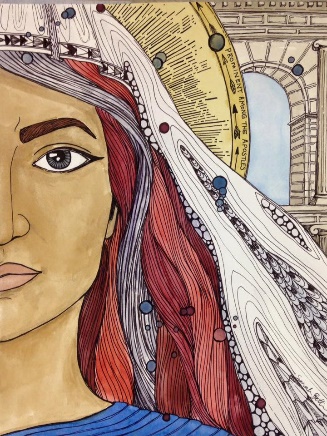 1.Naam van de genomineerde persoon/personen of organisatie:2.Contactgegevens van de genomineerde persoon/personen of organisatie:3.Contactgegevens van de persoon die nomineert:4. Motivatie: waarom verdient deze persoon/personen/organisatie de prijs?De voorkeur gaat uit naar persoon/personen/organisatie die zich de laatste jaren bijzonder onderscheiden hebben op het vlak van inzet voor vrouwen in de kerkgemeenschap, maar ook naar persoon/personen/organisaties die zich in een verder verleden op dit terrein actief hebben ingezet. Enkel persoon/personen/organisaties actief in Vlaanderen en/of Brussel komen in aanmerking.Dit document sturen naar Eva Vromman uiterlijk 1 maart 2022 op volgend adres: vrouweninzicht@gmail.com Een jury bestaande uit Eva Vromman (voorzitter), Saskia Van den Kieboom, Joke Dewaele, Reimund Bieringer, Tim Vanmechelen, Mariet Grouwels, Carolien Milis, Ria Dereymaeker, Sabine Desoete, zal de nominaties doornemen en de prijs uitreiken.